Итоговая контрольная работа  для учащихся 1 класса                                             на конец учебного года.Задание 1. На узнавание.Нарисуй столько  квадратиков, сколько звуков в слове.Лиса, усы, куст.Оценка выполнения задания.1  балл — задание выполнено правильноЗадание 2. На запоминание. Написать названия месяцев.Летние месяцы: ___________ , _____________ ,  ____________ . Весенние месяцы:__________, ___________, ___________.Оценка выполнения задания:2 балла – выполнено без ошибок1 балл – допущены  ошибкиЗадание 3. На понимание.Соединить картинки с предложениями.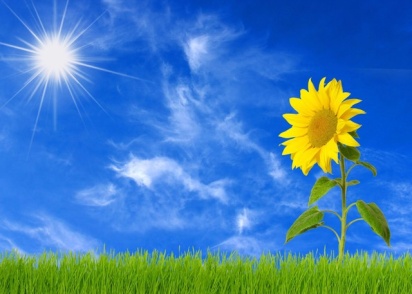 	Мальчик ловит рыбу.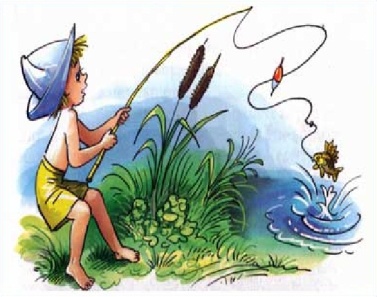                                                         	 Распустились  первые подснежники.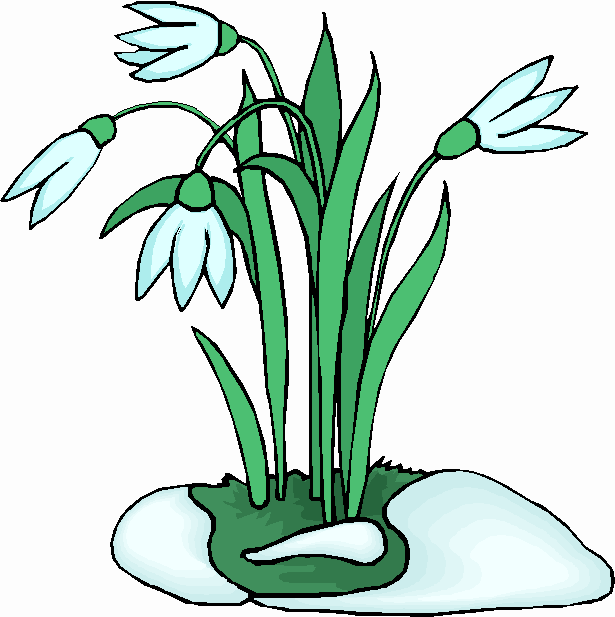                                                                    В небе ярко светит  солнце.Оценка выполнения задания:3 балла -  максимум, ошибок нет2 балла – допущена 1 ошибка1 балл – допущено более 1 ошибкиЗадание 4. Обобщение внутри темы. Дописать  окончания.Мальчик (что делает?) игра…. Девочки (что делают?)  игра…. Саша (что делает?)  плава…. Ребята (что делают?) плава…..Оценка выполнения задания:4 балла – задание выполнено без ошибок, всё правильно3 балла – допущена 1 ошибка2 балла – допущены 2 ошибкиЗадание 5. Межтемное обобщение.Контрольное списывание. Скоро  наступит лето. Ребята  будут плавать в реке. Оценка выполнения задания:4 балла – слова полностью скопированы; запись расположена  на рабочей строке.3 балла — слова полностью скопированы; некоторые фрагменты  записи расположены выше или ниже рабочей строки.2 балла — скопированы отдельные фрагменты слов (более 50 %); некоторые фрагменты  слов расположены выше или ниже рабочей строки.Задание 6. Межпредметное обобщение.Подчеркнуть предложения  о весне.Тает снег. Снег стал белый и пушистый. Ярко  светит солнышко. Стало холодно. Прилетели  с юга птицы. Опали  желтые листья. Появилась зелёная травка.Оценка выполнения данного задания:максимальное количество баллов - 6 баллов.задание выполнено полностью – 6 балловправильно выполнено более 50% – 3 баллавыполнено 20%  – 1 балл      Количество баллов            Критерии              Оценка20, 19, 18, 17, 16Отлично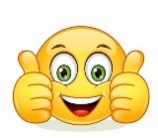 15, 14, 13, 12Хорошо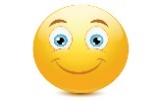 11, 10, 9, 8, 7Удовлетворительно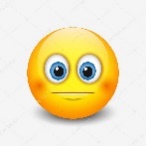 от 6 и нижеНеудовлетворительно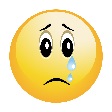 